www.NYSARH.org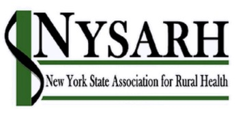 										September 30, 2020Honorable Kirsten GillibrandRussell Senate Office BuildingUnited States SenateWashington, D.C. Dear Senator GillibrandNYSARH is writing to ask your support for the Healthcare Workforce Resilience Act.In June 2020 the American Association of Medical Colleges projected that our nation will be facing a shortage of between 54,100 and 139,000 physicians in primary and specialty care by 2033.  This shortage is caused by increasing demand and the population ages and the retirement of many physicians currently in practice.  The prognosis is even worse for our nations rural and medically underserved communities.  The Healthcare Workforce Resilience Act will help our rural hospitals and health centers by providing visas to physicians and nurses who have already been approved by the Department of Homeland Security.  Government data indicate that there are more than 200,000 unused employment -based visas currently available for recapture. Leading Health Organizations like AMA, ACP, CHA have endorsed H.R.6788 / S.3599 - Healthcare Workforce Resilience Act.   Immigrant physicians  can help to address the physician shortages in rural America - https://www.voanews.com/usa/amid-health-care-shortage-immigrants-are-rural-americas-saving-graceAs of 9/21/20 the bill has 39 co-sponsors in the Senate and is under consideration in the Judiciary Committee.Please consider joining as a co-sponsor to strengthen support for this important legislation.Thank you for considering this opportunity.Sara Wall BollingerNYSARH  1 Main StreetCanton, NY 13617sara@NYSARH.org